ASHURST CE AIDED PRIMARY SCHOOL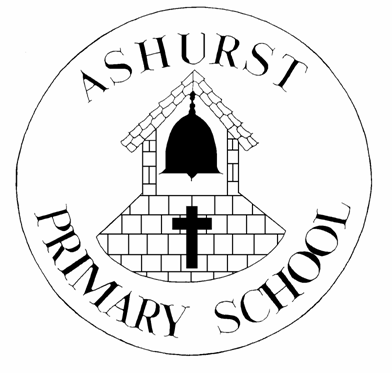 COVID-19 PHASED RETURN TO SCHOOL for Safeguarding and Child Protection Policy annexThis policy is for use during the COVID-19 Phased Return to school onlyDate adopted:  29th May 2020ContextFrom 20th March 2020 government guidance required all schools to partially close for the period of interim COVID-19 arrangements.Schools and all childcare providers are asked to provide care for a limited number of children - children who are vulnerable, those with EHCPs where an assessment of need has taken place and children whose parents are critical to the COVID-19 response and cannot be safely cared for at home.This annex of the Ashurst CE Aided Primary School Safeguarding and Child Protection policy will take effect during this period of time and will be reviewed as government policy and guidance changes.This policy has been amended in line with Department for Education and West Sussex County Council guidance for Safeguarding in Education.2.  	Key contactsAdditional school contacts regarding safeguarding and CP during school partial closure;3. 	Staff Resilience – School Safeguarding Team Keeping Children Safe in Education 2019 (Page 19, para 65) states; ‘During term time, the designated safeguarding lead and/or a deputy should always be available (during school or college hours) for staff in the school or college to discuss any safeguarding concerns. It is a matter for individual schools and colleges and the designated safeguarding lead to arrange adequate and appropriate cover arrangements for any out of hours/out of term activities.’ Please note this means the DSL may be available for contact on the phone / video call and do not need to be physically in school. During this period our school will follow all DfE and Local Authority guidance and practice.DfEAll DfE COVID-19 guidance is found here;https://www.gov.uk/government/publications/guidance-to-educational-settings-about-covid-19/guidance-to-educational-settings-about-covid-19DfE Covid-19 safeguarding update here;
https://www.gov.uk/government/publications/covid-19-safeguarding-in-schools-colleges-and-other-providersLocal AuthorityAll updates to schools are sent via the Director of Education.http://schools.westsussex.gov.ukThe safeguarding bulletins and guidance are all embedded within the links above, so it is important to read each entire document as they expand in a lot more detail in many of the areas identified below. These can also be found here;https://secure2.sla-online.co.uk/v3/Resources/Page/139664. 	Capacity of DSL in our school;DSLs will be available on site daily. There are four trained DSL’s at APS, should any not be able to attend on any one day, arrangements by telephone contact for additional/alternative DSL staff member to attend.(e.g.; optimal scenario available on site, DSL or deputy available to be contacted via phone or online video, what happens if neither available, upskilling staff, schools to school contingency plans, notifying staff daily re lead contacts)Ashurst CE Aided Primary School’s Deisgnated Safeguarding Lead (DSL) is Mrs J A Williams, there are also three Deputy DSL’s: Mrs Sarah Smith, Mrs Amanda Hedley & Mrs Tina Clarke.Contact details are as follows:All regular duties of the Safeguarding and Child Protection team will remain during this period where possible in order to protect both children on roll but not in school and those in school.This will include;
Managing concerns raisedUpdating and managing access to safeguarding and child protection records
Liaising with the offsite DSL (or deputy) Undertaking risk assessments for all pupils as necessary
Co-ordinating safeguarding provision and checks for all vulnerable pupils on and off site Liaising with children’s social workers where they require access to children in need carry out statutory assessments at the school or college engage with key safeguarding partners when requested in an appropriate and safe manner.5. 	Safeguarding Training and InductionFor the period COVID-19 measures are in place, a DSL (or deputy) who has been trained will continue to be classed as a trained DSL (or deputy) even if they miss their refresher training.The DSL training dates for our staff are;All existing school staff have had safeguarding training and have read part 1 of Keeping Children Safe in Education (2019). All staff are aware of WSCC procedures for referral and have access to key contacts to do this.New Staff & Volunteers ChecksAPS New staff Induction training available online/video link/onsite as appropriate to current guidelines PHE, DfE & LAVolunteer induction training available as aboveDocumentation for new staff and/or volunteers to be seen via video link at first interview and supplied via post/onsite as current guidelines DfE & LASuitability checks online documentation, virtual interview, documents via post & telephone as appropriate to situation & following current guidelines DfE & LA 
Safeguarding induction.
If staff deployed from another education or children’s workforce setting to our
school,Production of documents and suitability checksProviding staff with key information, policy and procedures as aboveSafer recruitment/volunteers and movement of staffOur standing policy clearly identifies how we follow procedure to ensure that all adults working in our school are safe to do so. This does not change for the duration of this annex policy.Ashurst CE Aided Primary School continues to follow the relevant safer recruitment processes for their setting, including, as appropriate, relevant sections in part 3 of Keeping Children Safe in Education (2019) (KCSIE).Disclosure and BarringAshurst CE Aided Primary School fully adheres to LA Model Safer Recruitment Policy as outlined here;https://secure2.sla-online.co.uk/v3/Resources/Page/1314Current practice for DBS, other appropriate checks for all staff and SCR are all in line with current DfE & LA legislation & guidance Our school will also amend practice in line with DfE COVID-19 using community volunteers;https://www.gov.uk/government/publications/safeguarding-factsheet-community-volunteers-during-covid-19-outbreak/safeguarding-and-dbs-factsheet-faqs who It will also amend practice as outlined by the LA to evidence checkers in school during the Covid 19 period. ( as distributed via HR)Vulnerable childrenDuring this period school will refer to the Government and Local Authority guidance to define vulnerable groups.Where possible all safeguarding and child protection practices stated in our main policy will be adhered to.Additional or amended practices will be added as further appendices to this policy as appropriate.The COVID-19 definition March 2020 stated;Vulnerable children include those who have a Social Worker and those children and young people up to the age of 25 with an Education, Health and Care (EHC) plans.Those who have a Social Worker include children who have a Child Protection Plan and those who are looked after by the Local Authority. A child may also be deemed to be vulnerable if they have been assessed as being in need or otherwise meet the definition in section 17 of the Children Act 1989.Recent Government guidance is that all vulnerable children should be attending school however it is recognised that normal attendance rules do not apply.   Ashurst CE Aided Primary School will continue to work with and support children’s Social Workers to help protect vulnerable children, especially those vulnerable children who are not attending school. Our school will discuss such cases regularly with the children’s Social Worker and identify what part the school can play in monitoring a vulnerable child on a case by case basis. Children Looked After Ashurst CE Aided Primary school will work with children’s Social Workers and the local authority Virtual School Headteacher (VSH) for looked-after and previously looked-after children. 
The lead person for Ashurst CE Aided Primary School is: Name: Mrs J A Williams, HeadteacherAshurst CE Aided Primary School will encourage our vulnerable children and young people to attend a school, including remotely if needed.Children’s Social Care – RAG Assessment of Open Cases Similar to the process being advocated for schools in line with the Government Guidance, WSCC Children’s Social Care have drawn up the following RAG rating to triage their open cases. During this period Ashurst CE Aided Primary School will fully adhere to these practices.Continued Safeguarding Planning – Schools RAG Assessment for children with safeguarding concerns.  Ashurst CE Aided Primary School will follow all Local Authority guidance regarding pupils who are not supported by key safeguarding partners but are defined by us as vulnerable pupils due to the current school arrangements.Senior leaders, especially the Designated Safeguarding Lead (and deputy) know who our most vulnerable children are. They have the flexibility to offer a place to those on the edge of receiving children’s social care support. Ashurst CE Aided Primary School will encourage these children also to attend school. Where these children are not attending our school will consider, on a case by case basis, how we can monitor and support those children and their families. Supporting children in schoolAshurst CE Aided Primary School is committed to ensuring the safety and wellbeing of all its students and will continue to work within all previous relevant policies.Ashurst CE Aided Primary School will refer to all Government guidance and local guidance for education and childcare settings on how to implement social distancing and continue to follow the advice from Public Health England on handwashing and other measures to limit the risk of spread of COVID-19.Impact of staff absence. Key staff are available to be on site daily with additional key staff available vis telephone contact and for specific roles ie. Support from the LA (e.g Bursar absence).  Additional support from locality pool staff applicable if the situation requires it.Supporting children not in schoolAshurst CE Aided Primary School is committed to ensuring the safety and wellbeing of all its students and will continue to work within all previous relevant policies, including in the following areas:
Identification of need for vulnerable pupilsEngagement and liaison with lead partnersSchool as lead agencyRisk assessmentsCommunication of plansRecording of aboveKeeping the child at the centre The above are all key priorities for Ashurst CE Aided Primary School, record keeping is via CPOMS where applicable. Regular communication with families and children not in school will be carried out weekly and more frequently where applicable. Attendance monitoringLocal authorities and education settings do not need to complete their usual day-to-day attendance processes to follow up on non-attendance.Attendance records, in line current government policy, are sent online daily, with the addition of attendance information being sent online to the LA daily as requested and LAC pupil information weekly.The DfE guidance on attendance, access, registration and coding will continue to be reviewed throughout this period and Ashurst CE Aided Primary School will follow the latest national and local guidance at all points.Any enquiries that we have will be addressed to Pupil Entitlement Investigation on: Email - PEI@westsussex.gov.uk Tel - 0330 222 8200. Reporting a concernWhere staff have a concern about a child, they will continue to follow the process outlined in our full school Safeguarding Policy. Staff will remain aware and be able to identify current heightened concerns due to the Covid-19 situation through staff meetings (online where appropriate) & via telephone/email as appropriateTraining, tools online will be highlighted for staff where available Staff working remotely who are not able to access in school systems will be in contact with DSLs via telephone/email/online systems where appropriate Staff are reminded of the need to report any concern immediately and without delay.Processes for referring concerns are as APS Safeguarding Policy Concerns around the Headteacher are as APS Safeguarding PolicyOnline safety in schools and collegesAll use of online systems and work in school will adhere to all substantive policies. These will be shared with all staff working onsite as is current policy.Children and online safety away from school and collegeAshurst CE Aided Primary School will adhere to the following substantive policies;DfE current guidelines in the use of technology for online learning along with LA guidance and Ashurst CE Aided Primary School’s Acceptable Use Polices will all be implemented with a priority for Online Safety throughout. - External providers including the school’s current VLE provider are in line with current safeguarding policies and procedures following advice from the DfE & LA.  Online Safety advice is readily available for Parents & Carers via the school’s Online  Learning platform, DfE & LA links
- Pre-recorded streamed sessions, webinars and platforms.    Will be held where appropriate, and in line with current safeguarding guidelines and  advice from the DfE & LA- Accessibility for families to levels of technology and have ensured that this is not a   barrier to groups of children’s learning.    Information has been issued to parents regarding computing resources available for     those not able to provide their own, via email, website, text & telephone                            conversations where appropriate
- Health and wellbeing of pupils accessing IT or online based learning.     Resources are available for parents & pupils via the school’s VLE, DfE & LA website  links and have been signposted for parents, carers and pupils.
- Impact on the health and wellbeing of the staff members.   Resources are available via DfE & LA web links & telephone contact details for agencies as appropriate - Alternative non-IT reliant resources   Learning packs and information has posted to all families where appropriate- Supporting and signposting parentsThe school’s website holds up to date information for parents & carers signposting where appropriate e.g. SEND resources and website informationAll updated and ongoing guidance from the DfE and Local Authority on these matters will be followed. Support from the Local AuthorityThe WSCC Safeguarding in Education Team will provide support and guidance as appropriate to enable the DSL to carry out their role effectively.The SiE team will also provide guidance and resources as appropriate to support schools with all areas of safeguarding.Phone - 0330 222 4030 Email - safeguarding.education@westsussex.gov.ukhttps://secure2.sla-online.co.uk/v3/Resources/Page/13966RoleNameContact numberEmailDesignated SafeguardingLeadMrs J A Williams01403 710426head@ashurstcofe-pri.w-sussex.sch.ukDesignatedSafeguarding LeadsMrs A HedleyMrs Sarah SmithMrs Tina Clarke01403 710426MHedley2@ashurstcofe-pri.w-sussex.sch.ukSSmith2@ashurstcofe-pri.w-sussex.sch.ukTClarke2@ashurstcofe-pri.w-sussex.sch.ukHeadteacherMrs J A Williams01403 710426head@ashurstcofe-pri.w-sussex.sch.ukChair of GovernorsMr R Allan07971281785RAllan2@ashurstcofe-pri.w-sussex.sch.ukMASH WSCC01403 229900(Out of Hours – 0330 222 6664)MASH@westsussex.gov.ukReferral forms via;
Adults - https://www.westsussex.gov.uk/raiseaconcernaboutanadultChildren’s - www.westsussex.gov.uk/RaiseaconcernaboutachildLADO0330 222 6450 (9am -5pm)LADO@westsussex.gov.ukSafeguarding in education0330 222 4030 safeguarding.education@westsussex.gov.ukRoleNameContactEmailN/AN/AN/AN/ARoleNameContactEmailKey Stage 2 TeacherMrs Sarah Smith01403 710426SSmith2@ashurstcofe-pri.w-sussex.sch.ukOffice Administrator, Network Manager, Buildings & PremisesMrs Amanda Hedley01403 710426MHedley2@ashurstcofe-pri.w-sussex.sch.ukFS/Key Stage 1 TeacherMrs Tina Clarke01403 710426TClarke2@ashurstcofe-pri.w-sussex.sch.ukName of staff memberType of training and date of issueRole in schoolMrs J A WilliamsDSL Refresher Training 12th March 2020HeadteacherMrs Sarah SmithDSL Refresher Training3rd October 2019Key Stage 2 TeacherMrs Amanda HedleyDSL Refresher Training20th January 2020Office Administrator, Network Manager, Buildings & Premises Mrs Tina ClarkeDSL Refresher Training4th November 2020Key Stage 1 Teacher